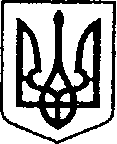 УКРАЇНАЧЕРНІГІВСЬКА ОБЛАСТЬН І Ж И Н С Ь К А    М І С Ь К А    Р А Д А      13 сесія VIIІ скликанняР І Ш Е Н Н Явід 16 вересня 2021 р.                       м. Ніжин	                              № 23-13/2021Відповідно до статей 25, 26, 42, 59, 60, 73 Закону України «Про місцеве самоврядування в Україні», Регламенту Ніжинської міської ради Чернігівської області, затвердженого рішенням Ніжинської міської ради Чернігівської області №3-2/2020  від 27 листопада 2020 року (зі змінами), враховуючи лист директора комунального підприємства «Оренда комунального майна» № 172 від 02 вересня 2021року, міська рада вирішила:Внести зміни до пункту 1 рішення Ніжинської міської ради Чернігівської області «Про розміщення комунального підприємства «Оренда комунального майна» за адресою м. Ніжин, вул. Яворського, 3 та зміну юридичної адреси» від 23 квітня 2015 року № 27-66/2015, виклавши його у наступній редакції:«1. Змінити юридичну адресу комунального підприємства «Оренда комунального майна» Ніжинської міської ради з «м. Ніжин, вул. Шевченка, 96-Б» на «м. Ніжин, вул. Яворського, 3» та розмістити його в кімнатах № 2, № 9, № 10, № 11 корисною площею 70,9 кв. м. (загальною площею 74,4 кв. м.) нежитлової будівлі за адресою: м. Ніжин, вул. Яворського, 3».2. Начальнику відділу комунального майна управління комунального майна та земельних відносин Ніжинської міської ради Федчун Н. О. забезпечити оприлюднення даного рішення на офіційному сайті Ніжинської міської ради протягом п’яти робочих днів після його прийняття.3. Організацію виконання даного рішення покласти на першого заступника міського голови з питань діяльності виконавчих органів ради Вовченка Ф. І. та начальника управління комунального майна та земельних відносин Ніжинської міської ради Чернігівської області Онокало І. А.4. Контроль за виконанням даного рішення покласти на постійну комісію міської ради з питань житлово-комунального господарства, комунальної власності, транспорту і зв’язку та енергозбереження (голова комісії – Дегтяренко В.М.).Міський голова						                    Олександр КОДОЛАПро внесення змін до пункту 1 рішення Ніжинської міської ради Чернігівської області «Про розміщення комунального підприємства «Оренда комунального майна» за адресою м. Ніжин, вул. Яворського, 3 та зміну юридичної адреси» № 27-66/2015 від 23 квітня 2015 рокуВізують:Начальник управління комунального майната земельних відносин Ніжинської міської ради                              Ірина ОНОКАЛОЗаступник міського голови з питань діяльності виконавчих органів ради                            Сергій СМАГАСекретар Ніжинської міської ради                               Юрій ХОМЕНКОДиректор комунального підприємства«Оренда комунального майна»                           Оксана ШУМЕЙКОНачальник відділу юридично-кадрового забезпечення апарату виконавчого комітету Ніжинської міської ради                                 В’ячеслав ЛЕГАГоловний спеціаліст-юрист відділу бухгалтерського обліку, звітності та правового забезпечення управління комунального майна та земельних відносин Ніжинської міської ради                           Сергій САВЧЕНКОГолова постійної комісії міської ради з питань житлово-комунального господарства, комунальної власності, транспорту і зв’язку та енергозбереження                   Вячеслав ДЕГТЯРЕНКОГолова постійної комісії міської ради з питаньрегламенту, законності, охорони прав і свобод громадян, запобігання корупції, адміністративно-територіального устрою, депутатської діяльності та етики                            Валерій САЛОГУБ